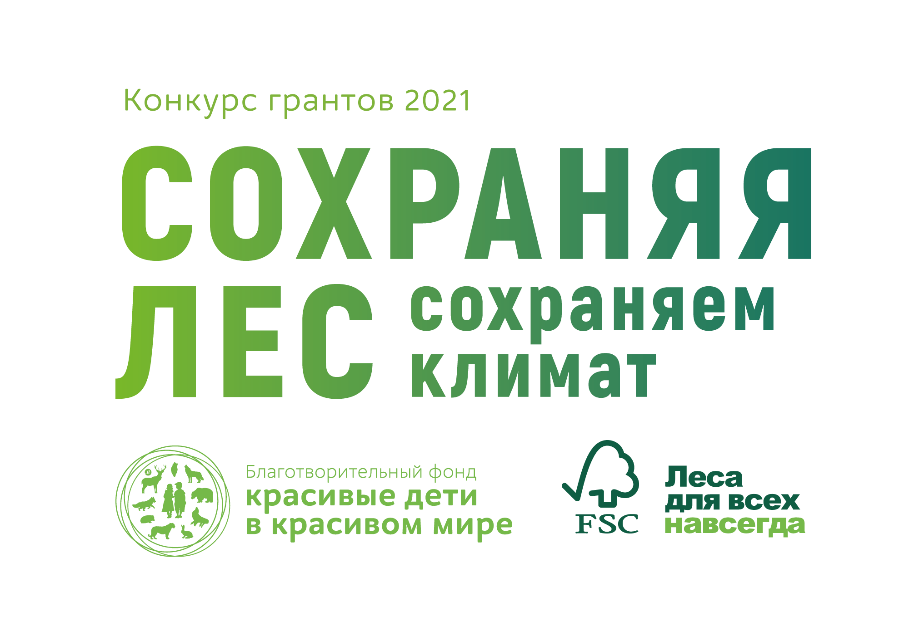 Положение о конкурсе«Сохраняя лес, сохраняем климат»Преамбула1.1 Организатором конкурса «Сохраняя лес, сохраняем климат» (далее Конкурс) является благотворительный фонд «Красивые дети в красивом мире» (далее Фонд).1.2 Партнером Конкурса является Российский офис FSC (Лесной попечительский совет). 1.3 Конкурс является средством реализации программы «Красивый мир» фонда «Красивые дети в красивом мире», направленной на решение природоохранных задач для создания будущего, где дети смогут получить достойное качество жизни в России с сохраненными природными богатствами нашей страны.2.       Цели и задачи конкурса2.1 Конкурс направлен на финансовую поддержку деятельности федеральных и региональных особо охраняемых природных территорий (далее ООПТ)  по восстановлению и сохранению лесов в целях преодоления кризисов, связанных с изменением климата.2.2   Конкурс направлен на решение следующих задач:восстановление и сохранение лесных экосистем ООПТ для предотвращения климатических изменений;предотвращение пожаров на ООПТ и в ценных лесах; Сохранение лесов через просвещение, гармонизация отношений между местным населением и лесом.3.       Сроки, география и этапы проведения конкурса3.1 Конкурс проходит на территории Российской Федерации3.2 Сроки проведения Конкурса определяются решением Директора Фонда публикуются в объявлениях о Конкурсе на интернет-сайтах Фонда https://www.detipriroda.ru/   и https://ru.fsc.org/ru-ru не позднее, чем за 20 (двадцать) рабочих дней до даты окончания приема заявок.3.3 Заявка по форме, указанной в Приложении 1, включая обоснование и объем запрашиваемого финансирования, направляется заявителем на электронную почту grants@detipriroda.ru не позднее 23:30 в дату окончания приема заявок, указанную в объявлении о Конкурсе.Участник конкурса несёт ответственность за достоверность данных, указанных в заявке.4.       Кто может принять участие4.1   В конкурсе могут принимать участие любые ООПТ Российской Федерации, имеющие соответствующий статус, включая государственные природные заповедники (в том числе биосферные), национальные парки, природные парки, государственные природные заказники, природные памятники, дендрологические парки и ботанические сады. Подать заявку могут как ООПТ федерального, так и регионального подчинения. При этом заявителем является ФГБУ, осуществляющее управление ООПТ или иное учреждение (дирекция региональных ООПТ), осуществляющих управление данными ООПТ, НКО.Обязательный комплект документов:- копия устава;- заявка на участие в конкурсе;- справка об отсутствии задолженности по налогам и сборам;- документы, подтверждающие соответствие заявителя требованиям, предъявляемым к участникам Конкурса.5.    Конкурсные номинации5.1 Заявки могут быть поданы в одну из тематических номинаций: «Лес на страже климата»;«Нет лесным пожарам: проще предотвратить, чем восстановить»»;«Лес и человек: два фактора системы».5.2 Номинация «Лес на страже климата»5.2.1 Цель, на достижение которой направлены проекты этой номинации: восстановление и сохранение: лесных экосистем ООПТ для предотвращения климатических изменений.5.2.2 Темы проектов, которые могут участвовать в конкурсе по данной номинации:Восстановление лесных экосистем на ООПТ и их отдельных компонентов (в том числе, посадка деревьев, уход за посадками) (Х), в том числе после лесных пожаровВосстановление экосистем защитных лесов (в том числе, посадка деревьев, уход за посадками), в том числе после лесных пожаровПредотвращение деградации лесных экосистем на ООПТПредотвращение деградации малонарушенных лесных территорий (МЛТ) и других лесных объектов, сохранение которых важно для предотвращения климатических измененийНаучные исследования, подтверждающие ценность лесов на ООПТ, защитных лесов и МЛТ для предотвращения негативных изменений климата, с целью разработки практических шагов по сокращению эмиссии ПГ, повышению депонирующей емкости экосистем и повышению их адаптационной способности и с конкретным планом реализации таких исследованийПопуляризация научных знаний о роли лесов в предотвращении климатических изменений, методах ведения «климатически чувствительного» лесного хозяйства, направленного на повышение адаптации лесов к климатическому изменению и их роли в предотвращении таких изменений  Количественная оценка депонирования углерода и (или) предотвращённой эмиссии парниковых газов в результате восстановления или предотвращения деградации лесных экосистем 5.3 Номинация «Нет лесным пожарам: проще предотвратить, чем восстановить»5.3.1 Цель, на достижение которой направлены проекты этой номинации:предотвращение пожаров на ООПТ и в ценных лесах 5.3.2 Темы проектов, которые могут участвовать в конкурсе по данной номинации:Адаптация лесов на ООПТ и защитных лесов к климатическим изменениям;Предотвращение лесных пожаров на ООПТ и в других ценных лесах (защитные леса, МЛТ), включая закупку противопожарного оборудования;Разработка инновационных решений и их внедрение;Научные исследования, направленные на предотвращение лесных пожаров на ООПТ и в ценных лесах с конкретным планом последующего практического внедрения 5.4 Номинация «Лес и человек: два фактора системы»5.4.1 Цели, на достижение которых направлены проекты этой номинации:Сохранение лесов через просвещение, гармонизация отношений между местным населением и лесом5.4.2 Темы проектов, которые могут участвовать в конкурсе по данной номинации:Просветительская работа с местными жителями, направленная на минимизацию деградации лесов на ООПТ, защитных лесов, МЛТ, предотвращение лесных пожаров, содействие разработке и реализации местными сообществами таких проектов;Исследование влияния антропогенных факторов на леса на ООПТ, защитные леса, МЛТ;Развитие альтернативных источников существования местного населения, минимизирующих негативное воздействие на леса и сокращающих эмиссию парниковых газов.6. Расходы, которые покрывает грант6.1 Расходы, которые покрывает грант по п.5.2-5.4.Непосредственная деятельность по темам, указанным в соответствующих номинациях;Оплата труда штатных сотрудников ООПТ, занятых в реализации проекта с обоснованием времени, затраченного на проект, но не более 30% от запрашиваемой суммы гранта;Закупка оборудования, ГСМ, спецодежды и иных технических средств или расходных материалов при условии, что они необходимы для достижения цели проекта, и заявитель может обосновать, что они не могут быть приобретены из других источников финансирования;Создание и продвижение экопросветительского контента для достижения больших показателей охвата целевой аудитории, включая настройку интернет-рекламы и продвижение в социальных сетях;Обучение сотрудников, повышение их профессиональных компетенций и навыков, необходимых для реализации проекта;Командировочные, транспортные или организационные расходы, необходимые для качественного выполнения проекта и являющиеся сопутствующими (не основными) видами расходов в рамках подаваемых заявок.6.2 Расходы, которые не покрывает грант по п.5.2-5.4.Публикация или переиздание материалов, созданных за рамками проекта;Приобретение земли, капитальное строительство и иные инфраструктурные вложения, напрямую не относящихся к достижению целей и задач поданного на конкурс проекта;Оплата текущих расходов на содержание лабораторий, библиотек и других структурных подразделений бюджетных или иных организаций (так как грант имеет конечный срок и проектный результат, а не поддержку текущей деятельности);Оплата текущих расходов на уже идущие проекты и обучение, на которые получено финансирование из других источников и не появились новые необходимые статьи расходов;Предоставление грантов и/или иных безвозмездных целевых поступлений (пожертвований, средств на осуществление благотворительной деятельности и др.) другим организациям;Представительские расходы;Покупка транспортных средств.7.  Критерии оценки7.1 Система оценки заявокПоданные заявки оцениваются по 8 критериям: Значимость для сохранения климата;Значимость для сохранения биоразнообразия;Значимость для человека;Своевременность;Коммуникационный эффект;Глубина воздействия и масштабируемость;Устойчивость проекта после завершения финансирования по гранту;Технологичность и инновационность.В рамках каждого из критериев эксперт может поставить от нуля до четырех баллов, где 0 – проект не соответствует критерию или соответствие не отражено в заявке, 1 – частично соответствует, 2 – соответствует, но требует уточнения или доработки, 3 – полностью соответствует. 7.2 Повышающие коэффициентыКритерии являются общими для всех заявок конкурса «Сохраняя лес, сохраняем климат» однако их вес различается в зависимости от номинации, в которой подан проект. Вес представляет собой повышающий коэффициент от 1 до 3. Коэффициент, равный 3, присваивается наиболее важному критерию для каждой из номинаций. Коэффициент 2 – существенным критериям. Прочие критерии имеют вес равный 1. Максимально возможная сумма баллов с учетом коэффициентов составляет 48. 7.3 Содержание критериев и вес критериев по номинациям7.4 Заявитель должен показать готовность осуществить софинансирование проекта в размере не менее 20% от требуемой суммы на выполнение всего проекта. Софинансирование может быть получено как из бюджета организации-заявителя, так и из других источников (например, донора или спонсора) при условии согласования этого источника с Фондом. 8. Процедура рассмотрения заявок8.1 Этапы рассмотрения заявок:8.1.1 Основной конкурсный цикл включает в себя рассмотрение заявок в трёх номинациях Конкурса: «Лес на страже климата», «Нет лесным пожарам», «Лес и человек».8.1.2 Объявление о начале приёма заявок в рамках конкурсного цикла публикуется на сайте www.detipriroda.ru  и https://ru.fsc.org/ru-ru , а также в социальных сетях Фонда. 8.1.3 По окончании приёма заявок, Конкурсная комиссия осуществляет оценку заявок в соответствии с утверждённой системой оценки заявок.8.2 Состав и порядок формирования Конкурсной комиссии8.2.1 В состав Конкурсной комиссии могут входить внешние профильные эксперты, Директор Фонда, иные работники Фонда, работники программного партнера. Список членов Конкурсной комиссии утверждается Директором Фонда, являющимся Председателем Конкурсной комиссии. Председатель Конкурсной комиссии обеспечивает работу комиссии, а также ведёт её заседания. Заседания конкурсной комиссии происходят в очной/заочной форме, в том числе путём обмена мнениями по электронной почте и в онлайн средствах коммуникации.8.2.2 Основные задачи Конкурсной комиссии:Конкурсная комиссия рассматривает представленные конкурсные заявки и оценивает их в соответствии с принятыми критериями отбора и оценки;Конкурсная комиссия формирует список конкурсных заявок, рекомендованных к получению грантов на реализацию описанных в заявках проектов;Конкурсная комиссия может рекомендовать доработку в части окончательного варианта плана реализации проекта, изменения бюджета, сроков его реализации и других условий при согласовании их с организацией-заявителем.8.3 Порядок работы и принятия решений Конкурсной комиссией8.3.1 Члены Конкурсной комиссии проводят оценку поданных заявок в соответствии с утверждённой бальной системой. При рассмотрении заявок члены Конкурсной комиссии учитывают их соответствие требованиям к оформлению, условиям и критериям Конкурса.8.3.2 Состав внешних профильных экспертов, которые входят в Конкурсную комиссию, не разглашается.8.3.3 Эксперты Конкурса при оценке заявок не вправе вступать в контакты с заявителями, в том числе обсуждать с ними поданные ими заявки, напрямую запрашивать документы, информацию и (или) пояснения.8.3.4 Эксперт Конкурса не вправе рассматривать заявку организации, если он является сотрудником, консультантом или членом коллегиальных органов такой организации или если таковыми являются его близкие родственники, а также в иных случаях, если имеются обстоятельства, дающие основание полагать, что эксперт лично, прямо или косвенно заинтересован в результатах рассмотрения заявки.8.3.5 Каждая заявка оценивается не менее чем двумя внешними профильными экспертами.8.3.6 Конкурсная комиссия рассматривает заявки с учётом их предварительного рейтинга, определяемого как сумма баллов, присвоенных оценивающими заявку экспертами конкурса по каждому критерию. По результатам рассмотрения Конкурсная комиссия определяет окончательный рейтинг каждой заявки, в том числе вправе пересмотреть оценки заявки в баллах по одному или нескольким критериям.8.3.7 Конкурсная комиссия принимает окончательное решение по победителям Конкурса в каждой из номинаций.8.4. Порядок объявления победителей и информирования об итогах конкурса8.4.1 Победители Конкурса получают информацию об одобрении конкурсной заявки по адресу электронной почты, указанной в заявке. Объявление итогов конкурса - название проектов и организаций-заявителей, победивших в Конкурсе, осуществляется на сайте Фонда. 8.4.2    Фонд оставляет за собой право не выделять грантовое финансирование в любой из номинаций (а равно и во всех номинациях), при условии, что ни одна из поданных заявок не набрала как минимум 2/3 от максимально возможной суммы баллов. Фонд также оставляет за собой право не комментировать заявки, которые не прошли отбор.9. Порядок заключения договора, ответственность сторон и иные юридически значимые положения 9.1. Участнику, победившему в конкурсе, Фонд направляет проект договора благотворительного пожертвования. 9.2. Договор благотворительного пожертвования заключается по каждому проекту.9.3. Если в процессе заключения договора выясниться, что участник, победивший в той или иной номинации, сообщил недостоверные данные, Фонд вправе не заключать договор с таким участником.9.4. Грантовое финансирование должно быть израсходовано в соответствии с его целевым назначением. Изменение назначения финансирования возможно при условии письменного согласия Фонда.  В случае, если часть гранта не будет израсходована после завершения того или иного проекта, порядок использования неизрасходованных средств гранта определяется Фондом.9.5. Участник, победивший в конкурсе и использующий средства, полученные от Фонда для расширения проекта и привлечение внешних ресурсов, обязан согласовать эти действия с Фондом.10.   Порядок изменения условий или отмены конкурса10.1 Фонд может внести изменения в Положение о Конкурсе в первую половину срока, предусмотренного для приёма заявок. Новая версия Положения размещается на сайте фонда по адресу https://www.detipriroda.ru/ . Заявители, уже подавшие заявки к моменту внесения изменений, будут уведомлены по адресу электронной почты, указанной в заявке.10.2 Отмена Конкурса по причине действия непреодолимой силы и/или отсутствия финансирования может произойти на любом этапе проведения Конкурса.НОМИНАЦИИНОМИНАЦИИНОМИНАЦИИЛес на страже климатаНет лесным пожарамЛес и человекКРИТЕРИИКоэффициенты (веса)Коэффициенты (веса)Коэффициенты (веса)Значимость для сохранения климата. Оценивает возможность:предотвращения эмиссии парниковых газов (ПГ) или к ее сокращение, увеличения способности экосистем поглощать ПГ, роста адаптации к климатическим изменениям (при наличии методики оценки таких результатов проекта) 321Значимость для сохранения биоразнообразияОценивает вклад проекта в предотвращение утраты биоразнообразия 332Значимость для человекаОценивает влияние проекта на рост качества жизни местного населения 123Своевременность. Оценивает срочность и необходимость реализации проекта. 231Коммуникационный эффект. Оценивает коммуникационный компонент, направленный на информирование ключевых заинтересованных сторон о ходе его реализации. 113Глубина воздействия и масштабируемость. Оценивает площадь реализации мероприятий, степень позитивных изменений, количество охваченных проектом жителей, а также возможность использования лучших практик и результатов проекта в большем масштабе на других ООПТ.  212Устойчивость проекта после завершения финансирования по гранту. Оценивает устойчивость (природоохранную, финансовую, организационную, кадровую) проекта после завершения финансирования по гранту. Заявитель должен продемонстрировать, что у него есть конкретные планы по поддержанию долгосрочной устойчивости проекта. 222Технологичность и инновационность. Один из приоритетов Конкурса – поддержка и развитие новых практик, методик и технологий в целях сохранения климата. 222